КС РФ разъяснил нюансы увольнения председателя первичной профсоюзной организацииРаботодатель решил провести сокращение. Так как сотрудник руководил первичной профсоюзной организацией, документы об увольнении направили на согласование в вышестоящий профсоюз. Тот высказался против сокращения. Несмотря на это, работодатель уволил сотрудника и вместе с тем оспорил несогласие вышестоящего профсоюза.Суды признали сокращение законным, а несогласие с решением об увольнении необоснованным.КС РФ проверил на соответствие основному закону страны норму, которая позволила сократить работника без согласия вышестоящего профсоюза. Он указал: противоречий Конституции нет. Однако работодатель не вправе расторгать трудовой договор с работником до вступления в силу решения суда о признании необоснованным несогласия вышестоящего профсоюза. Поскольку организация нарушила порядок увольнения, сокращение незаконно.Документ: Постановление КС РФ от 03.06.2021 N 26-ПКалужская областная организация Профсоюза работников народного образования и науки РФ Тел.факс: 57-64-69,  prokaluga@mail.ruКалуга, июнь, 2021https://www.eseur.ru/kaluga/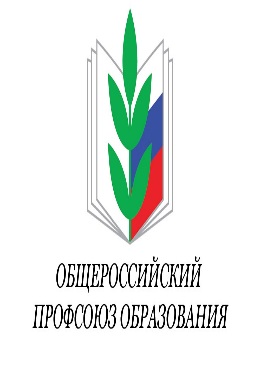 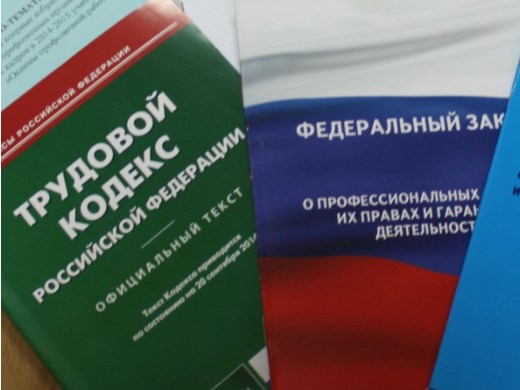 